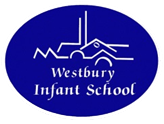 Westbury Infant School Eden Vale RoadWestburyWiltshireBA13 3NYW:	www.westbury-inf.wilts.sch.ukT: 	01373 822716E:	hr@westbury-inf.wilts.sch.ukJob AdvertisementPost: 			EYFS LeaderWorking Pattern:		1.0 FTE, full timeContract Type:		Permanent Salary:			Main Pay Range or Upper Pay Range plus TLR2Start Date:		Tuesday 4th January 2022Closing Date:		9 a.m. on Monday 4th October 2021Interview Date:		Week commencing Monday 11th October 2021Westbury Infant School – WIS – Where Infants ShineCould you shine here too?The Governors of our fully inclusive school are looking to appoint an experienced EYFS Leader to join our happy and committed team from January 2022.  We have three EYFS classes with 66 Year R pupils on roll.  Each class is supported by a full time Teaching Assistant.  Each class benefits from large classrooms and lovely outside spaces as well.We are looking for someone: who is an excellent practitioner with in-depth knowledge of the new EYFS curriculumwho is able to inspire and motivate who is committed to developing the whole child and is passionate about meeting the needs of all childrenwho is a team player who is reflective, resilient and ambitiouswho will engage with all aspects of school life, parents and the wider communitywho is a strong leaderwho is committed to ongoing professional developmentWe can offer you: children who are eager to learn, have positive attitudes and who love coming to schoolthe opportunity to work in an encouraging and creative environment opportunities for personal and professional developmenta supportive and friendly team of colleaguesVisits to our school are welcome and encouraged.  Our Headteacher will be conducting visits on Monday and Wednesday 27th and 29th September between 5 pm and 6 pm and on Friday 1st October at various times through the school day.  To book your visit please contact our School Business Manager, Louise West, on 01373 822716 or email us on hr@westbury-inf.wilts.sch.ukAll of the information regarding this post is available online and can easily be downloaded from our school website http://www.westbury-inf.wilts.sch.uk/Job-Opportunities/Completed applications should be sent by the closing date via email to hr@westbury-inf.wilts.sch.ukWestbury Infant School is committed to safeguarding and promoting the welfare of children and young people and expects all staff and volunteers to share this commitment. All applicants will be subject to a full Disclosure and Barring Service check before appointment is confirmed.